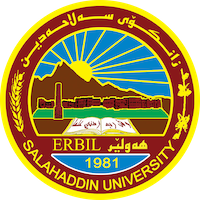 Academic Curriculum Vitae Personal Information:Full Name: Khanzad Khudhur JarjeesAcademic Title: Assistant Professor Email: khanzad.jarjees@su.edu.krdMobile: 07504685693Education:2012-2013: (PhD in Microbiology). Department of Biology, College of Education, University of Salahaddin-Erbil.2005-2006: (M.Sc in Microbiology). Department of Biology, College of Science, University of Al-Mustansiriyah-Baghdad.1987-1988: (BSc in Biology/Microbiology) Department of Biology, College of Science, University of Salahaddin-Erbil.Employment:2021 Assistant Professor of Microbiology, Department of Food Technology, College of Agricultural Engineering Sciences, University of Salahaddin-Erbil.2014 Lecturer, Department of Food Technology, College of Agricultural Engineering Sciences, University of Salahaddin-Erbil.2007 Assistant Lecturer, Department of Food Technology, College of Agricultural Engineering Sciences, University of Salahaddin-Erbil.1989 Bacteriologist in Laboratory, Ministry of Health.Qualifications Teaching qualificationsIT qualificationsLanguage qualifications such as TOEFL, IELTS or any equivalentAny professional qualificationYou could put any professional courses you have attendedTeaching experience:Food MicrobiologyDairy MicrobiologyGeneral MicrobiologyStarterIndustrial MicrobiologyFood Waste ManagementFood SafetyAcademic SkillsFood Quality and SafetyFunctional FoodFood Poisoning Research and publicationsJarjees. K.K. Molecular detection of Type III secretory toxins in Pseudomonas aeruginosa isolates. (2020). Cellular and Molecular Biology. 66(5):9-14.Jarjees. K.K, Khudhur K. O, Yahia S. S (2021) Detection of multidrug resistance Salmonnella spp. From chicken meat by multiplex PCR and VITEK 2 system. PJMHS 15(7):1945-1949.Ali D. S, Jarjees K. K, Jarjees R. K. (2020). Microbial and physicochemical quality of Kurdish  soft cheese in retail markets in Erbil. Tikrit Journal for Agricultural Sciences 20(1):58-67.Jarjees K.K, Jarjees R.K, Qader G.M (2021) Detection of blaCTX-M Genes among Extended Spectrum betalactamase producing Pseudomonas aeruginosa isolated from clinical specimens in Erbil. Indian Journal of Pharmaceutical Sciences 83(6): 275-282. Qader G.M, Jarjees K.K, Jarjees R.K. (2022) Molecular detection of metallo-beta-lactamase and alginate in multidrug resistance Pseudomonas aeruginosa isolated from the clinical specimen. Journal of Medicine and Life 15(9):1105-1109.Conferences and courses attendedGive details of any conferences you have attended, and those at which you have presented delivered poster presentations.Funding and academic awards List any bursaries, scholarships, travel grants or other sources of funding that you were awarded for research projects or to attend meetings or conferences.Professional memberships Teachers SyndicateBiology Syndicate Professional Social Network Accounts:Web of Science Researcher ID: ORCID ID: https: //orcid.org/0009-0009-2256-0985Academic Profile:  https://academics.su.edu.krd/khanzad.jarjeesScholar Account: https://scholar.google.com/citations?hl=ar&user=z-EE8YIAAAAJ